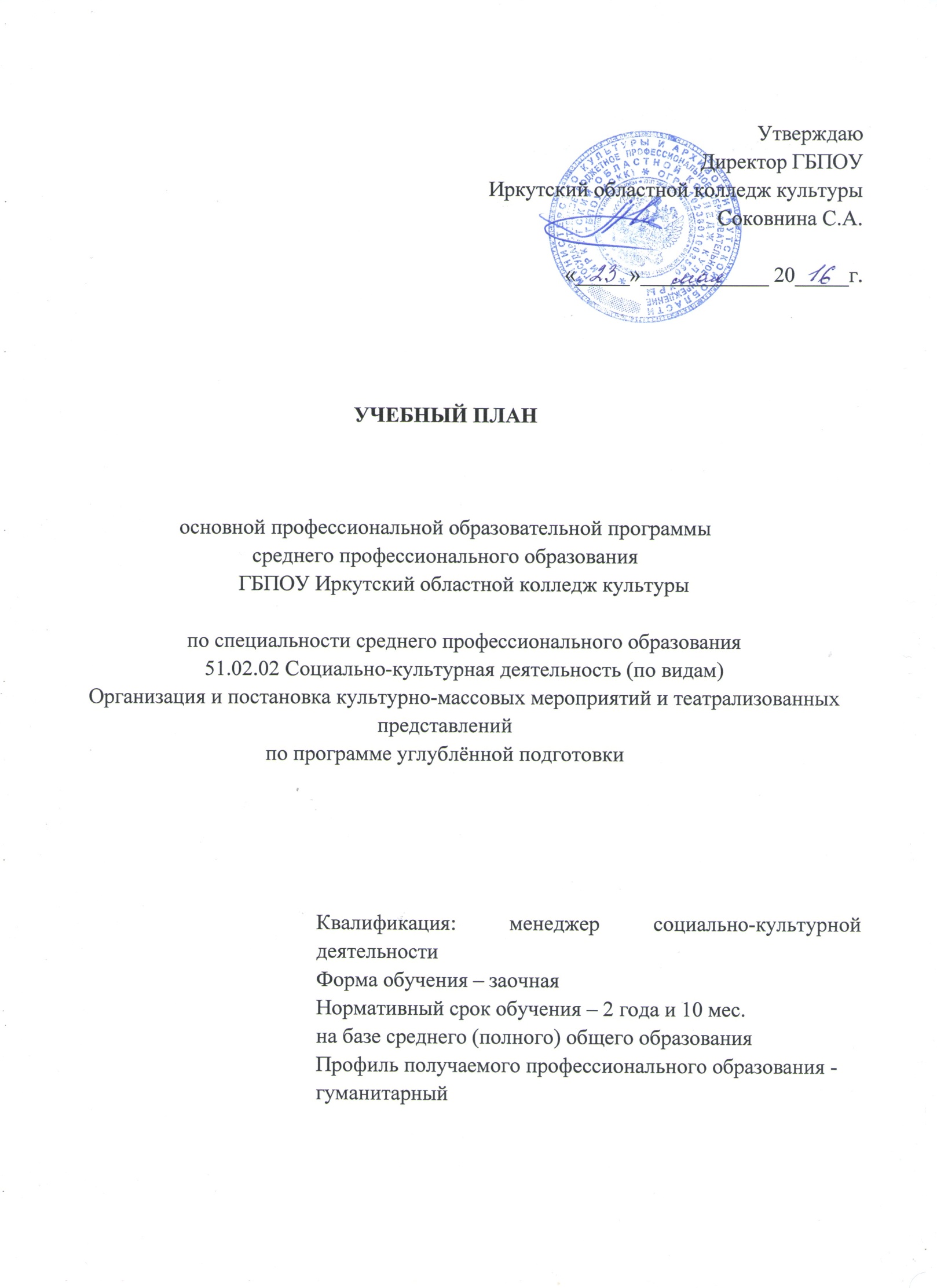 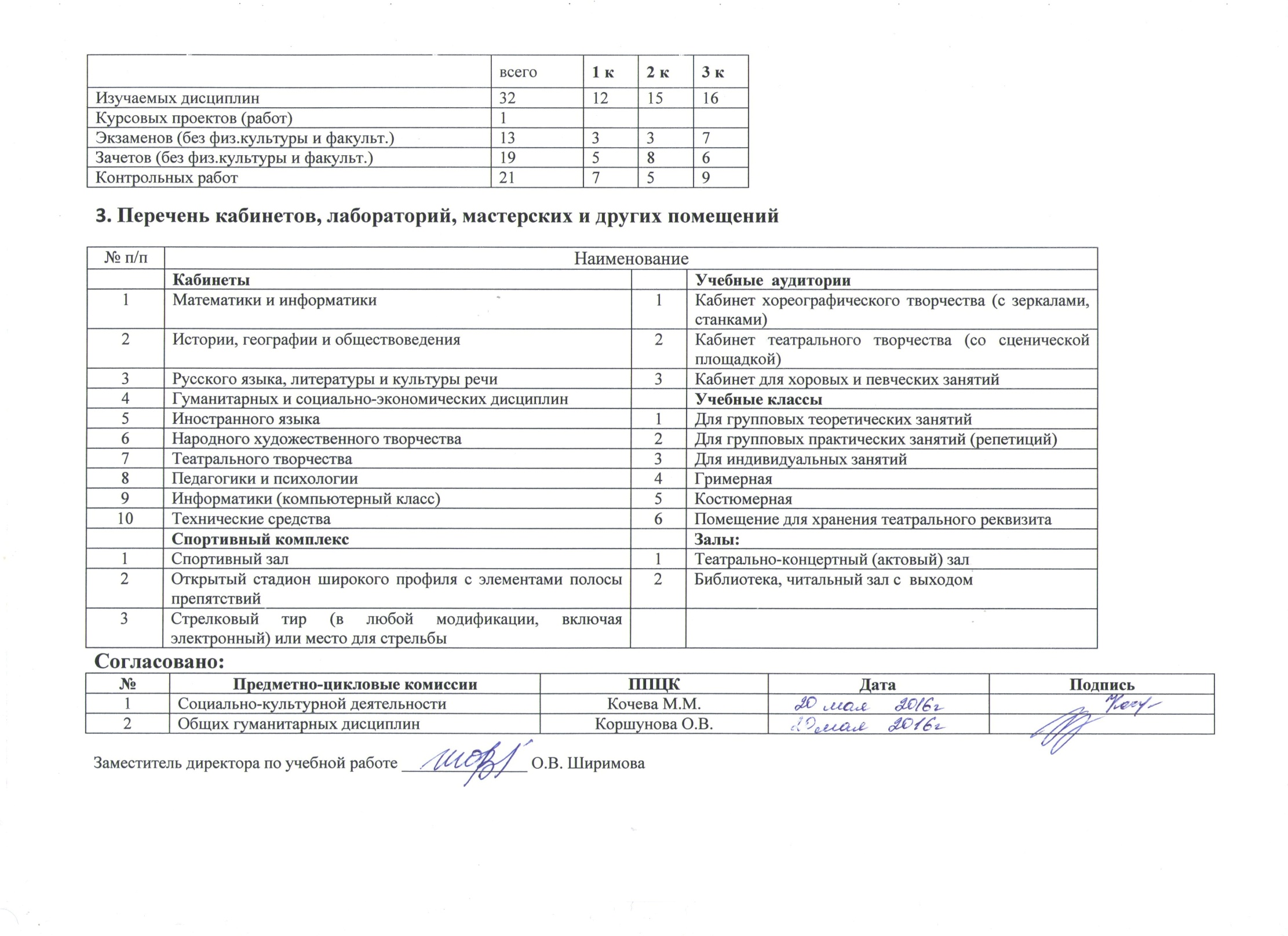 1. График учебного процесса1. График учебного процесса1. График учебного процесса1. График учебного процесса1. График учебного процесса1. График учебного процесса1. График учебного процесса1. График учебного процесса1. График учебного процесса1. График учебного процесса1. График учебного процесса1. График учебного процесса1. График учебного процесса1. График учебного процесса1. График учебного процесса1. График учебного процесса1. График учебного процесса1. График учебного процесса1. График учебного процесса1. График учебного процесса1. График учебного процесса1. График учебного процесса1. График учебного процесса1. График учебного процесса1. График учебного процесса1. График учебного процесса1. График учебного процесса1. График учебного процесса1. График учебного процесса1. График учебного процесса1. График учебного процесса1. График учебного процесса1. График учебного процесса1. График учебного процесса1. График учебного процесса1. График учебного процесса1. График учебного процесса1. График учебного процесса1. График учебного процесса1. График учебного процесса1. График учебного процесса1. График учебного процесса1. График учебного процесса1. График учебного процесса1. График учебного процесса1. График учебного процесса1. График учебного процесса1. График учебного процесса1. График учебного процесса1. График учебного процесса1. График учебного процесса1. График учебного процесса1. График учебного процесса2. Сводные данные по бюджету времени2. Сводные данные по бюджету времени2. Сводные данные по бюджету времени2. Сводные данные по бюджету времени2. Сводные данные по бюджету времени2. Сводные данные по бюджету времени2. Сводные данные по бюджету времени2. Сводные данные по бюджету времени2. Сводные данные по бюджету времениКурсыСентябрьСентябрьСентябрьСентябрь29.09 – 5.10ОктябрьОктябрьОктябрь27.10 – 2.11НоябрьНоябрьНоябрьНоябрьДекабрьДекабрьДекабрьДекабрь29.12 – 4.01ЯнварьЯнварьЯнварь26.01 – 1.02ФевральФевральФевраль23.02 – 1.03МартМартМартМарт30.03 – 5.04АпрельАпрельАпрель27.04. – 3.05МайМайМайМайИюньИюньИюньИюнь29.06 – 5.07ИюльИюльИюль27.07 – 2.08АвгустАвгустАвгустАвгустАудитор. занятияАудитор. занятияПромежуточная аттестация, нед.Произв. практикаПроизв. практикаПроизв. практикаГосударственная (итоговая) аттестация, нед.Каникулуы, нед.Всего недельКурсы1 – 78 – 1415 – 2122 – 2829.09 – 5.106 – 1213 – 1920 – 2627.10 – 2.113 – 910 – 1617 – 2324 – 301 – 78 – 1415 – 2122 – 2829.12 – 4.015 – 1112 – 1819 – 2526.01 – 1.022 –89 – 1516 – 2223.02 – 1.032 –89 – 1516 – 2223 – 2930.03 – 5.046 – 1213 – 1920 – 2627.04. – 3.054 – 1011 – 1718 – 2425 – 311 – 78 – 1415 – 2122 – 2829.06 – 5.076 – 1213 – 1920 – 2627.07 – 2.083 – 910 – 1617 – 2324 – 31недельчасовПромежуточная аттестация, нед.Учебная , нед.Производственная (по профилю специальности), нед.Преддипломная, нед Государственная (итоговая) аттестация, нед.Каникулуы, нед.Всего недель12::::::::==УУП========41852110173::::::::::==ПППП========5223410194::::::::::==ПДДДДХХХХ5232144216ИТОГОИТОГОИТОГОИТОГОИТОГОИТОГОИТОГОИТОГОИТОГО1464026442252Обозначения:Аудиторные занятияУчебная практикаПроизводственная практика (по профилю специальности)Преддипломная практикаПромежуточная аттестацияГосударственная (итоговая) аттестацияКаникулыПлан учебного процессаПлан учебного процессаПлан учебного процессаПлан учебного процессаПлан учебного процессаПлан учебного процессаПлан учебного процессаПлан учебного процессаПлан учебного процессаПлан учебного процессаПлан учебного процессаПлан учебного процессаПлан учебного процессаПлан учебного процессаПлан учебного процессаПлан учебного процессаПлан учебного процессаПлан учебного процессаПлан учебного процессаПлан учебного процессаПлан учебного процессаПлан учебного процессаПлан учебного процессаПлан учебного процессаПлан учебного процессаПлан учебного процессаПлан учебного процессаПлан учебного процессаРаспределение по семестрамРаспределение по семестрамРаспределение по семестрамРаспределение по семестрамОбязат. учебная нагрузка при очной форме обученияМаксимальная учебная нагрузка студентаСамост. учеб. нагрузка студентовОбязательные учебные занятия Обязательные учебные занятия Обязательные учебные занятия Обязательные учебные занятия Распределение обязательных учебных занятийРаспределение обязательных учебных занятийРаспределение обязательных учебных занятийРаспределение обязательных учебных занятийРаспределение обязательных учебных занятийРаспределение обязательных учебных занятийРаспределение обязательных учебных занятийРаспределение обязательных учебных занятийРаспределение обязательных учебных занятийРаспределение обязательных учебных занятийРаспределение обязательных учебных занятийРаспределение обязательных учебных занятийРаспределение обязательных учебных занятийРаспределение обязательных учебных занятийРаспределение обязательных учебных занятий Наименование дисциплин, профессиональных модулей, междисциплинарных курсовРаспределение по семестрамРаспределение по семестрамРаспределение по семестрамРаспределение по семестрамОбязат. учебная нагрузка при очной форме обученияМаксимальная учебная нагрузка студентаСамост. учеб. нагрузка студентовОбязательные учебные занятия Обязательные учебные занятия Обязательные учебные занятия Обязательные учебные занятия по курсам по курсам по курсам по курсам по курсам по курсам по курсам по курсам по курсам по курсам по курсам по курсам по курсам по курсам по курсам индексЭкзаменыКурс.  работыЗачетыКонтр. работыОбязат. учебная нагрузка при очной форме обученияМаксимальная учебная нагрузка студентаСамост. учеб. нагрузка студентовВсегов том числев том числев том числе1 курс1 курс1 курс1 курс1 курс2 курс2 курс2 курс2 курс2 курс3 курс3 курс3 курс3 курс3 курсЭкзаменыКурс.  работыЗачетыКонтр. работыОбязат. учебная нагрузка при очной форме обученияМаксимальная учебная нагрузка студентаСамост. учеб. нагрузка студентовВсегогрупповыегрупповыеинд 1 чел.групповыегрупповыеинд. 1 чел.групповыегрупповыеинд. 1 чел.групповыегрупповыеинд. 1 чел.ЭкзаменыКурс.  работыЗачетыКонтр. работыОбязат. учебная нагрузка при очной форме обученияМаксимальная учебная нагрузка студентаСамост. учеб. нагрузка студентовВсегодо 25 чел.до 15 чел.инд 1 чел.всегодо 25 чел.до 15 чел.инд. 1 чел.контр работавсегодо 25 чел.до 15 чел.инд. 1 чел.контр. работавсегодо 25 чел.до 15 чел.инд. 1 чел.контр. работа12345678910111213141516171819202122232425262728Обязательная часть циклов ОПОП3636ОГСЭ.Общий гуманитарный и социально-экономический цикл5066321423210ОГСЭ.01Основы философии24815510101010ОГСЭ.02История24815510101010ОГСЭ.03Психология общения348155101010101ОГСЭ.04Иностранный язык3116045153030101010101010ОГСЭ.05Физическая культура1202312222ЕН.00Математический и общий естественнонаучный цикл723010201010ЕН.01Информационные технологии140155101010101ЕН.02Экологические основы природопользования23215510101010П.00Профессиональный цикл2020ОП.00Общепрофессиональные дисциплины458102306868ОП.01Народное художественное творчество3396155101010101ОП.02История отечественной культуры17415510101010ОП.03Отечественная литература27015510101010ОП.04Русский язык и культура речи271155101010101ОП.05Безопасность жизнедеятельности37015510101010ОП.06История искусств17415510101010ПМ.00Профессиональные модули2600ПМ.01Организационно-управленческая деятельность396752550482МДК.Организация социально-культурной деятельности396Организация социально-культурной деятельности396Социально-культурная деятельность31,2,31943010302826611716117611Основы экономики социально-культурной сферы3108101010101010Основы психологии и педагогики17415510101010ПМ.02Организационно-творческая деятельность18355811913902032248МДК.Основы режиссерского и сценарного мастерства1239Режиссура культурно-массовых мероприятий и театрализованных представлений1,231,2,346612038766812262241242041282441Техника сцены и сценография32,31204814282621110117161Режиссура эстрадных программ2,317445153028215141115141Финансирование культурно-массовых мероприятий и театрализованных представлений33215510101010Основы драматургии и сценарного мастерства31,2,32716820481036223221113121112121Музыкальное оформление культурно-масовых мероприятий и театрализованных представлений 190155101010101Игровые технологии186155108210821Технические средства215510101010МДК. 02.02Исполнительская подготовка596Основы актерского мастерства1,223694346844123024626206Словесное действие1,2,31252120408064162822612722525205Сценическая пластика27415510101010Грим23415510101010ПМ.03Менеджмент в социально-культурной сфере369105357058102МДК.Менеджмент в социально-культурной сфере369Менеджмент в социально-культурной сфере33129421327261272611Основы маркетинга314525102120121201Информационное обеспечение профессиональной деятельности357155101010101Правовое обеспечение профессиональной деятельности33815510101010Федеральный компонент среднего (полного) общего образования14041843611640440696104185601061972238811619523213484147Всего часов обучения по циклам ОПОП3636Всего часов обучения по циклам ОПОП, включая федеральный компонент среднего (полного) общего образования5040Максимальный объем учебной нагрузки УП.00Учебная практика722 нед.ПП.00Производственная практика (по профилю специальности)2161 нед.1 нед.ПДП.00Производственная практика (преддипломная)1444 нед.ПА.00Промежуточная аттестация2 нед1 нед.1 нед.2 нед.ГИА.00Государственная (итоговая) аттестацияГИА.01Подготовка выпускной квалификационной работыГИА.02Защита выпускной квалификационной работы «Постановка и проведение культурно-массового мероприятия (театрализованного представления)»ГИА.03Государственный экзамен по междисциплинарному курсу «Организация социально-культурной деятельности»Государственный экзамен по междисциплинарному курсу «Менеджмент в социально-культурной сфере»